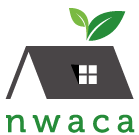  July 4th Parade Float Contest Entry Form – 2019Award Categories and Prize Amounts include:Grand Champion	$150 cash or $150 to group’s charity of choice and NWACA Float Trophy for one yearMost Patriotic			$100 cash or $100 to group’s charity of choiceBest Team Spirit		$100 cash or $100 to group’s charity of choice										Registration and Payment:Registration and payment must be received by 1pm on July 1st, 2019 and confirmation received back to the entrant.  All floats must abide by Float Contest Rules to avoid disqualification and forfeiture of entry fee and prizes.  Please complete this form and submit the $30 registration fee. Options include:Mail the completed form with a $30 check to:  NWACA, PO Box 26654, Austin, TX 78755Scan/email the completed form to nwacaweb@gmail.com  and pay via PayPal to Northwest Austin Civic Association (search for us as a payee using nwacaweb@gmail.com and please change the field that says “Paying for an Item or Service” to say “Float Contest”)Questions?  Contact Louri O’Leary @ 512-423-6176 or loleary2@austin.rr.comGroup NameContact PersonPhone NumberEmail AddressMailing AddressName of Float